ΣΥΛΛΟΓΟΣ ΑΠΟΦΟΙΤΩΝ ΕΔΑΣ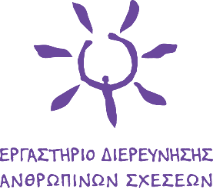 ΑΙΤΗΣΗ ΕΓΓΡΑΦΗΣΕπαγγελματικές Ενώσεις που έχω γραφτεί:ΕΛΕΣΥΘ   	Ε.F.T.A.   	                                                     E.A.P   	               Ε.Ε.Σ                            ΑΛΛΟ………….      
 Συναινώ στην ανάρτηση στην επίσημη σελίδα του Εργαστήριου και στην κοινοποίηση των στοιχείων μου επικοινωνίας προς κάθε ενδιαφερόμενο που αναζητά πιστοποιημένο συστημικό θεραπευτή / σύμβουλο για θεραπεία / συμβουλευτική κατόπιν γραπτής ή τηλεφωνικής επικοινωνίας με το Εργαστήριο. ΕΝΟΤΗΤΑ 1●ΠΡΟΣΩΠΙΚΕΣ ΠΛΗΡΟΦΟΡΙΕΣΕΝΟΤΗΤΑ 1●ΠΡΟΣΩΠΙΚΕΣ ΠΛΗΡΟΦΟΡΙΕΣΕΝΟΤΗΤΑ 1●ΠΡΟΣΩΠΙΚΕΣ ΠΛΗΡΟΦΟΡΙΕΣΕΝΟΤΗΤΑ 1●ΠΡΟΣΩΠΙΚΕΣ ΠΛΗΡΟΦΟΡΙΕΣΕΝΟΤΗΤΑ 1●ΠΡΟΣΩΠΙΚΕΣ ΠΛΗΡΟΦΟΡΙΕΣΕΝΟΤΗΤΑ 1●ΠΡΟΣΩΠΙΚΕΣ ΠΛΗΡΟΦΟΡΙΕΣΕπίθετο:                                                                          Όνομα:Επίθετο:                                                                          Όνομα:Επίθετο:                                                                          Όνομα:Επίθετο:                                                                          Όνομα:Επίθετο:                                                                          Όνομα:Επίθετο:                                                                          Όνομα:Όνομα Πατρός:Όνομα Πατρός:Όνομα Πατρός:Όνομα Πατρός:Όνομα Πατρός:Όνομα Πατρός:Ημερομηνία Γέννησης: 	Ημερομηνία Γέννησης: 	Ημερομηνία Γέννησης: 	Ημερομηνία Γέννησης: 	Ημερομηνία Γέννησης: 	Ημερομηνία Γέννησης: 	
Διεύθυνση Γραφείου: 
Διεύθυνση Γραφείου: 
Διεύθυνση Γραφείου: 
Διεύθυνση Γραφείου: 
Διεύθυνση Γραφείου: 
Διεύθυνση Γραφείου: Τ.Κ.:	Πόλη:	Χώρα:Τ.Κ.:	Πόλη:	Χώρα:Τ.Κ.:	Πόλη:	Χώρα:Τ.Κ.:	Πόλη:	Χώρα:Τ.Κ.:	Πόλη:	Χώρα:Τ.Κ.:	Πόλη:	Χώρα:E-mail:	Σταθερό Τηλέφωνο:Fax:	Κινητό Τηλέφωνο:E-mail:	Σταθερό Τηλέφωνο:Fax:	Κινητό Τηλέφωνο:E-mail:	Σταθερό Τηλέφωνο:Fax:	Κινητό Τηλέφωνο:E-mail:	Σταθερό Τηλέφωνο:Fax:	Κινητό Τηλέφωνο:E-mail:	Σταθερό Τηλέφωνο:Fax:	Κινητό Τηλέφωνο:E-mail:	Σταθερό Τηλέφωνο:Fax:	Κινητό Τηλέφωνο:
Είμαι απόφοιτος του προγράμματος: 
Είμαι απόφοιτος του προγράμματος: 
Είμαι απόφοιτος του προγράμματος: 
Είμαι απόφοιτος του προγράμματος: 
Είμαι απόφοιτος του προγράμματος: 
Είμαι απόφοιτος του προγράμματος: ΠΕΣΘ  	                             ΔΕΠΣΣΥ   	                               ΠΕΣΣΥ                                  ΠΕΣΘ  	                             ΔΕΠΣΣΥ   	                               ΠΕΣΣΥ                                  ΠΕΣΘ  	                             ΔΕΠΣΣΥ   	                               ΠΕΣΣΥ                                  ΠΕΣΘ  	                             ΔΕΠΣΣΥ   	                               ΠΕΣΣΥ                                  ΠΕΣΘ  	                             ΔΕΠΣΣΥ   	                               ΠΕΣΣΥ                                  ΠΕΣΘ  	                             ΔΕΠΣΣΥ   	                               ΠΕΣΣΥ                                  ΕΝΟΤΗΤΑ 2 ● ΣΠΟΥΔΕΣΕΝΟΤΗΤΑ 2 ● ΣΠΟΥΔΕΣΕΝΟΤΗΤΑ 2 ● ΣΠΟΥΔΕΣΕΝΟΤΗΤΑ 2 ● ΣΠΟΥΔΕΣΕΝΟΤΗΤΑ 2 ● ΣΠΟΥΔΕΣΕΝΟΤΗΤΑ 2 ● ΣΠΟΥΔΕΣΙΔΡΥΜΑΧώραΑπόΈωςΠτυχίο/Τίτλος Πτυχίο/Τίτλος ΕΝΟΤΗΤΑ 3 ●ΕΠΑΓΓΕΛΜΑΤΙΚΗ ΕΜΠΕΙΡΙΑΕΝΟΤΗΤΑ 3 ●ΕΠΑΓΓΕΛΜΑΤΙΚΗ ΕΜΠΕΙΡΙΑΕΝΟΤΗΤΑ 3 ●ΕΠΑΓΓΕΛΜΑΤΙΚΗ ΕΜΠΕΙΡΙΑΕΝΟΤΗΤΑ 3 ●ΕΠΑΓΓΕΛΜΑΤΙΚΗ ΕΜΠΕΙΡΙΑΕΝΟΤΗΤΑ 3 ●ΕΠΑΓΓΕΛΜΑΤΙΚΗ ΕΜΠΕΙΡΙΑΕΝΟΤΗΤΑ 3 ●ΕΠΑΓΓΕΛΜΑΤΙΚΗ ΕΜΠΕΙΡΙΑ
Επάγγελμα:
Επάγγελμα:
Επάγγελμα:
Επάγγελμα:
Επάγγελμα:
Επάγγελμα:Άδεια Ασκ. Επαγγέλματος (όπου προβλέπεται):  Ναι       Όχι        Αριθμός άδειας:Άδεια Ασκ. Επαγγέλματος (όπου προβλέπεται):  Ναι       Όχι        Αριθμός άδειας:Άδεια Ασκ. Επαγγέλματος (όπου προβλέπεται):  Ναι       Όχι        Αριθμός άδειας:Άδεια Ασκ. Επαγγέλματος (όπου προβλέπεται):  Ναι       Όχι        Αριθμός άδειας:Άδεια Ασκ. Επαγγέλματος (όπου προβλέπεται):  Ναι       Όχι        Αριθμός άδειας:Άδεια Ασκ. Επαγγέλματος (όπου προβλέπεται):  Ναι       Όχι        Αριθμός άδειας:Θέση εργασίας:                                                         Φορέας/Οργανισμός:Θέση εργασίας:                                                         Φορέας/Οργανισμός:Θέση εργασίας:                                                         Φορέας/Οργανισμός:Θέση εργασίας:                                                         Φορέας/Οργανισμός:Θέση εργασίας:                                                         Φορέας/Οργανισμός:Θέση εργασίας:                                                         Φορέας/Οργανισμός: